IONA COLLEGE UNIFORM SHOPYEAR 9 BOOKLIST 2023Return Form to Reception or Uniform Shop Email:uniformshop@iona.qld.edu.au / Phone: 3893 8863Student Name: ……………………………………………………………………………………………………………………………………………...........................................…Parent Name: ………………………………………………………………………………………………………………………………………………...................................…Phone: ……………………………………… Email: ………………………………………………………………………………………………………...........................................…Credit Card Details:  ………......……/……........…………/….......…………/…….......……….  EXP: …..........................Master        / Visa 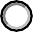 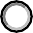 Signature: ………………………………………………………………………………………………………………………………………………............................................…………TEXTBOOK HIREAll textbooks required by Year 9 students are either provided digitally on their laptop or hired to them by Iona and are available on the first day of school in 2023. At the end of the academic year, these books are then returned by the student in good condition. If the books hired out are not returned or are damaged, the cost of replacing these textbooks is billed to the family.DIGITAL DATA NEEDSYear 9 students are part of the Student Laptop Program. This includes a One Drive account that provides effectively unlimited online (cloud) data storage. As a result, students are encouraged to maintain their digital schoolwork in their One Drive. Data is accessible from other laptops, computers and other devices. It is further recommended that an external hard drive or home network storage solution be used to maintain a backup location of any critical schoolwork.Any personal data such as music, videos or photographs needs to be backed up to the home backup location. The college accepts no responsibility for personal data on student laptops. There is no need for students to own or bring a USB memory stick/thumb drive to school.TICK HERE IF YOU REQUIRE THE COMPLETE GENERAL STATIONERY PACK - $ 78.60CROSS OUT ITEMS NOT REQUIRED AND ADD NEW TOTAL. Refer to page two for additional requirements for individual subjects.  Please place your order by Friday 4th November 2022. Liquid Paper Correction Fluid in any form and any solvent based Marking Pen is NOT to be used at Iona College.Orders can be collected once you have received a confirmation email or SMS.GENERAL STATIONERYREQUIREMENTS FOR ALL SUBJECTSQTY REQORDERQTYITEMPRICE/PER ITEMSUB TOTALTOTAL4Biro – Red (Not Felt Tip Variety)$0.60$2.404Biro – Blue (Not Felt Tip Variety)$0.60$2.402Correction Tape$3.00$6.001Coloured Pencils 12 Packet$4.00$4.002Eraser$0.50$1.001Glue Stick$3.00$3.004Pencil - HB$0.30$1.204Highlighter (4 Colours)$1.00$4.001Pencil Sharpener (Barrel Style)$2.00$2.001Wired Earphones$15.00$15.001Scissors$3.00$3.001Wooden Ruler -30cm (Not Metal)$1.00$1.006A4 Display Folder$2.00$12.008Manilla Folder (Assessment Work)$0.20$1.6010A4 Exercise Book (96 page)$2.00$20.00Total Cost of General Stationery        $78.60ADDITIONAL SUBJECT REQUIREMENTSSome subjects require no extra stationery. Those requirements are listed in general stationery.ADDITIONAL SUBJECT REQUIREMENTSSome subjects require no extra stationery. Those requirements are listed in general stationery.ADDITIONAL SUBJECT REQUIREMENTSSome subjects require no extra stationery. Those requirements are listed in general stationery.ADDITIONAL SUBJECT REQUIREMENTSSome subjects require no extra stationery. Those requirements are listed in general stationery.ADDITIONAL SUBJECT REQUIREMENTSSome subjects require no extra stationery. Those requirements are listed in general stationery.ADDITIONAL SUBJECT REQUIREMENTSSome subjects require no extra stationery. Those requirements are listed in general stationery.QTYREQORDERQTYITEMPRICE/ PERITEMSUB TOTALTOTALEnglishEnglishEnglishEnglishEnglish1Australian Oxford Pocket Dictionary (Retain from previous year)$15.00 $15.00 HistoryHistoryHistoryHistoryHistory1Black Fine Point Marker(supplied in general stationery)$2.00$2.00JapaneseJapaneseJapaneseJapaneseJapanese1Document Wallet$2.00$2.00MathematicsMathematicsMathematicsMathematicsMathematics1Scientific Calculator (Texas InstrumentTI-30XB - may be retained from previous years)$32.00$32.001Maths Set may be retained from previous year$5.00$5.00MusicMusicMusicMusicMusic1A4 Music Book $2.70$2.701Earphones (supplied in general stationery)$15.00$15.00ScienceScienceScienceScienceScience1Scientific Calculator (supplied in Mathematics)DesignDesignDesignDesignDesign1Design Kit (Inc; Case,2x Copic Ciao, 2x 4H Pencil, 4x Pastel Highlighter, Sharpie Fine Liner 0.4mm, Artline 210 0.6mm, Staedtler Triplus 0.3mm Silver Grey, 3x Sharpie S-Gel 0.7mm Retractable Gel Pen.)$50.00$50.00DramaDramaDramaDramaDrama1A5 Exercise Book (48 page)$0.70$0.701A4 Clear Plastic Document Wallet with button$1.50$1.50Art & FilmArt & FilmArt & FilmArt & FilmArt & Film1Eastart 5 Paint Brush Set (5xTaklon Brushes)$12.00$12.0018 x Coloured Paint Markers$12.00$12.001A3 Plastic Pocket with Button$4.40$4.40Total General Stationery$78.60Total Additional SubjectRequirementsNEW TOTAL